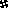 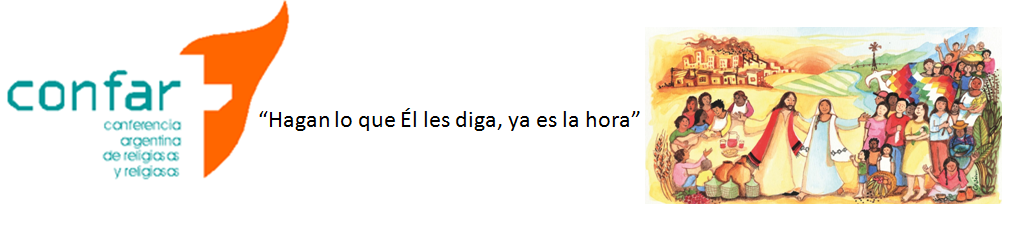 BOLETIN N° 11Agosto 2019 COMPARTIENDO LA VIDA DE CONFA	R Con este boletín queremos regalarnos un momento para compartir lo acontecido en  estos meses , convidarnos con el VINO NUEVO ASAMBLEA ANUAL:  2 al 5 de abril, en la casa El Cenáculo (Pilar, Buenos Aires) Compartimos el relato de la Hermana Alejandra Elbaba. O.P acerca de lo vivido «Fueron días muy ricos de compartir la vida y misión de los consagrados en nuestro país, en los que nos confrontamos con los diferentes desafíos que la Iglesia vive en este tiempo, desde la Palabra de Dios con una mirada teológica, sociológica, psicológica y metodológica.Nos hemos dejado interpelar por el ícono de las Bodas de Caná, (Jn. 2,1-12) propuesto por la CLAR para este nuevo trienio, que nos ha provocado fuertemente a la conversión personal y comunitaria.Este tiempo, de cambios rápidos y profundos, nos desafía al discernimiento constante, nos urge a cultivar una interioridad que nos lleve a la integridad y nos saque de la auto referencialidad. También vislumbramos la llamada a evolucionar en nuestro método de análisis de la realidad, siendo más contemplativos, humildes y respetuosos frente a la compleja diversidad que nos habita. En este aspecto metodológico nos ayudó la Hna. Liliana Badaloni, con su exposición clara y fecunda.Queremos comprometernos con la esperanza de la fiesta a la que Dios nos llama, como servidores atentos a la voz de Jesús, que nos invita a llenar las tinajas hasta  el borde”ESPACIOS ESPACIO EDUCATIVORecepcionando el pedido de los participantes del Espacio Educativo del año pasado para abordar temáticas relacionadas a la EDUCACIÓN SEXUAL INTEGRAL, durante este 2019 se está abordando la ESI desde cuatro dimensiones.Por ello, en el primer encuentro, el 3 de mayo acompañó el Espacio la hna María Martha  Cúneo,hmr, médica y doctora en teología moral; y el día 28 de junio llevaron adelante el taller la Lic. Alejandra Darré y al Prof. Juan Bernal.La participación numérica ha ido en aumento, ya los 90 del primer encuentro no entraban en la sede de CONFAR, y cuando se hizo en el colegio de Jesús María, al mes siguiente, superaron los 100.Es un tema que preocupa, y por eso provoca alegría que tantos religiosos/as y laicos/as estén procurando una reflexión en conjunto.Los próximos encuentros serán los días 30 de agosto y 18 de octubre.     FORMADORES: En esta primera parte del año los formadores de la región Bs As se han reunido en la sede de CONFAR los días 30 de marzo y 1 de junio. En el primer encuentro el p Mario Gutiérrez, presidente de CONFAR compartió con ellos el horizonte inspirador de CLAR para el trienio 2018-2021. En el segundo encuentro con el p Rafael Colomé, OP, trabajaron sobre el tema: La espiritualidad como “eje vertebrador” del proceso madurativo del fomando/a: Presupuestos humanos.En estos meses junto a los formadores de Córdoba y otras regiones del país están abocados a la preparación del Encuentro Nacional a realizarse en Villa Allende, Córdoba, del 21 al 25 de octubreESPACIO TERCERA EDAD  El espacio invita a participar de las Reuniones abiertas a todos los religiosos de cualquier edad. YA SEA PORQUELas propuestas de este año   están a cargo de:Lic Claudio  Rizzo con el  Ciclo Formativo sobre NUESTROS ENOJOS: conflictos enigmáticos a la luz de la Palabra en un contexto de formación interdisciplinariaLic Solvejg Ingrid B de Rivera  con la temática:  REVITALIZANDO EL DON DE LA VIDA Y LA CONSAGRACIÓNRED KAWSAY IV TALLER DE COMISIONES“HAGAN TODO LO QUE ÉL LES DIGA. YA ES LA HORA”Brasilia- Brasil, 5 al 7 de Abril de 2019Del 5 al 7 de Abril,  la hermana Ester Robles participó del Taller de Comisiones convocado por la CLAR, en el que participaron 15 comisiones, integradas por 42 religiosas/sos y dos integrantes laicos. “Se profundizó la reflexión teológica e inter disciplinar en torno al icono de las Bodas de Caná. Una invitación a degustar el sentido profundo del Buen Vino, a acoger la realidad, con una mirada contemplativa, asumiendo los clamores de nuestros pueblos para ofrecer una respuesta pertinente y eficaz en medio de los nuevos escenarios y los actores emergentes de América Latina y el Caribe.     Fue enriquecedor el momento de compartir los proyectos de las distintas comisiones, constatando la diversidad de clamores a los que se va respondiendo y de  propuestas para movilizar una transformación de estas realidades, que en varios aspectos revelan “que el vino se acabó”. Como comisión Contra la Trata junto con la Comisión de Migrantes y Desplazados proyectamos un seminario continental sobre Trata de Personas y Migraciones a realizarse del 6 al 9 de octubre para el año 2020, en México.”Conferencia Internacional sobre las Orientaciones Pastorales sobre la Trata de PersonasLa hna Maria Silvia Olivera  nos comparte: Del 8 al 11 de abril pasado, se realizó en Roma, la Conferencia Internacional sobre las Orientaciones Pastorales sobre la Trata de Personas. Fue convocada por la Sección de Migrantes y Refugiados del Vaticano junto a otras organizaciones Las diversas sesiones tuvieron como objetivo contribuir a una mayor apreciación de la enseñanza y el ministerio de la Iglesia en términos de fortalezas, debilidades, opciones políticas inspiradoras y una mayor coordinación a nivel mundial. Participaron casi 300 personas, de distintas organizaciones, provenientes de de los 5 continentes. Participé por Red Kawsay Argentina, junto a dos hermanas de Red Kawsay Uruguay y Perú.El encuentro fue clausurado por el Papa Francisco quién expresó que la Trata de Personas es una práctica terrible. Agradeció "a las numerosas congregaciones religiosas que han operado y operan, incluso en red entre ellas, como vanguardias de la acción misionera de la Iglesia contra todas las formas de trata". JPICEl espacio JPIC de CONFAR realizó el 13 de agosto, bajo el lema «Tierra en alerta», una mesa de diálogo pre-sinodal sobre la Amazonia.Los aportes de Nina Jaramilio, lidereza originaria, Alirio Cáceres Aguirre ecoteólogo de Colombia, y Elsa Bruzzone, es profesora en historia especialista en geopolítica, estrategia y defensa nacional hicieron tomar conciencia de la importancia de la consideración de esta realidad para la supervivencia de todos los seres vivos del planeta.Las y los presentes también adhirieron a un comunicado en este sentido, como también alentaron la lucha de las y los jóvenes de Alvear (Mendoza) en defensa del agua, diciendo NO al extractivismo. Una jornada intensa en comunión por el cuidado de nuestra Casa común.FILIALES ECOS DE LAS REGIONESDestacamos algunas de las actividades realizadas por cada región:La Región del NOA nos compartió sobre las Jornadas de VR del año pasado, poniendo de relieve  la colaboración de los laicos y lo fuerte que fue el testimonio de la vida de Mons. Sueldo sobre quien estuvieron reflexionando.En la misma tónica favorecieron la participación en la beatificación de los mártires riojanos.Las hermanas de la Región del NEA bajo el lema “Entretejiendo miradas y cuidados para la vida en abundancia. Esta es la hora” están trabajando en la concientización de temas como trata de personas, tráfico de niños y adicciones, intentando formar el equipo regional de Red Kawsay y JPIC.En el CENTRO del país proyectan comenzar a unirse más como región, las diferentes filiales. La filial Córdoba participó del Sínodo arquidiocesano el año pasado Además los religiosos hicieron varias intervenciones  urbanas, en especial los jóvenes, en las calles de la ciudad, con el No a la trata y el Cuidado de la Creación.De la REGIÓN PATAGÓNICA podemos decir que en este pasado mes de julio, como cada año, tuvieron su retiro como Región, en Junín de los Andes, animados por el hno Alberto Aparicio, FMS, Vicepresidente II en la Junta Directiva Nacional. PRIMER ENCUENTRO DE RELIGIOSOS Y RELIGIOSAS DE LA ZONA CUYO.Los días 14 y 15 de junio se realizó el primer encuentro de religiosos de la zona Cuyo. Acompañaron el P. Mario Gutiérrez y la hna Laura López compartiendo el horizonte inspirador de la Confederación Caribeña y Latinoamericana de Religiosas/os – CLAR y la organización de Confar.  También se reflexionó en grupo sobre las realidades de la región. Fueron momentos de grata fraternidad y hermandad.ENCUENTRO NUEVAS GENERACIONES DE RELIGIOSOS/AS- CORDOBA Compartimos  el relato de Lucas Carrizo sdb, Posnovicio Salesiano.Del 24 al 26 de mayo pasados, tuvimos la posibilidad de participar del encuentro nacional de las Nuevas Generaciones (NNGG) de religiosos y religiosas que se realizó en la ciudad de Villa Allende, provincia de Córdoba. Fue una valiosa experiencia de encuentro donde participamos alrededor de 60 religiosos de 19 congregaciones distintas, desde aquellos que realizaron recientemente su primera profesión religiosa hasta 10 años de votos solemnes o perpetuos. Allí pudimos compartir distintas experiencias que hacen a nuestra vida y disfrutar, sobre todo, del reencuentro. Acompañaron este espacio la Hna. Liliana Badaloni, op. y el P. Juan Pablo Roldán, CSsR  que transmitieron las lecturas teológica, sociológica, sicológica y pedagógica de la encuesta realizada recientemente a los religiosos jóvenes.Es importante destacar que este encuentro intentó ser una valiosa propuesta para impulsar la participación y el trabajo de las NNGG en cada una de las zonas de nuestro país, de modo de conformar y/o afianzar los equipos regionales en cada una de ellas.PARA CELEBRAR  BEATIFICACIÓN DE MONSEÑOR ANGELELLI ,FRAY CARLOS DE DIOS MURIAS, P. GABRIEL LONGEVILLE Y EL LAICO WENCESLAO PEDERNERA.La Conferencia de religiosos y religiosas de Argentina quiere expresar por nuestro intermedio la gran alegría por la beatificación de Monseñor Enrique Angelelli, Fray Carlos de Dios Murias, P. Gabriel Longeville y el laico Wenceslao Pedernera. Es un acontecimiento de Gracia para toda la Iglesia de Argentina y que a nosotros/as como religiosos/as nos impulsa y compromete a una mayor entrega en el seguimiento de Jesús y el acercamiento a nuestros hermanos más pobres, excluidos, vulnerados en sus derechos y considerados tantas veces descarte en nuestras sociedades.    Nos atrevemos a mirar a nuestros mártires desde el ícono bíblico de Caná, y los descubrimos parte de la fiesta con Jesús, convidando el vino bueno de sus propias vidas donadas e intercediendo, como María, toda vez que intentamos aguar la alegría del pueblo con nuestro pecado, cobardías o rigideces. Le pedimos al Señor que esta beatificación provoque un verdadero Tinkunaco en nuestra patria, creando puentes que atraviesen grietas y nos pongan en diálogo como argentinos, para buscar juntos caminos de justicia y bien común. Son los valores que los mártires de La Rioja defendieron y por los cuales jugaron sus vidas.EL PAPA NOMBRÓ AL P. JOSÉ L. CORRAL, OBISPO COADJUTOR DE AÑATUYAEl 31 de agosto será consagrado Obispo coadjutor de la diócesis de Añatuya, en Santiago del Estero nuestro hermano José Luis Corral, svd, hasta ahora provincial de su Congregación y miembro de la Junta Directiva de CONFAR.Es una gran alegría que el Papa Francisco haya pensado a un misionero para servir en una diócesis con mucha pobreza material y a su vez, mucha riqueza espiritual.Los dones de creatividad evangelizadora, respeto, calidez humana, fraternidad sencilla y amable, que José Luis regaló a CONFAR, en el pasado trienio y el actual, sabemos que los seguirá regalando a la Iglesia de Jesús, y por ello estamos contentos/as y agradecidos/as. ¡Nuestra oración te acompañará, hermano, para que sigas siendo un servidor bueno y fiel!!PARA AGRADECER   SECRETARÍACon el último día de abril terminó su labor en CONFAR la querida Alicia Cicero, que después de 31 fecundos años de trabajo se acogió a los beneficios jubilatorios.En los días de la Asamblea se  hizo un reconocimiento a su labor, agradeciendo a Dios en la Eucaristía toda su entrega y cariño por la VR.Desde este lugar queremos una vez más destacar su acompañamiento de tantos años, con fidelidad y alegría. El Señor la recompense con bendiciones para ella y su familia.PROXIMAS ACTIVIDADES 23 al 25 agosto Encuentro Religiosos Hermanos, en la Casa de los Hnos. Menesianos en Bialet Masse- Córdoba, con alguno de los siguientes temas: Sínodo de la Juventud, Beatificación de Mons. Angelelli, la “minoridad”,22 al 25 agosto Asamblea NEA en Oasis del Espíritu, Posadas (Misiones)23 al 25 de Agosto Encuentro Pastoral Vocacional en San Antonio de Arredondo (Córdoba)30 agosto de 9,00 a 17,00 hs  Espacio Educativo CONFAR- (CABA)31 de agosto  9,30 a 12,30 hs Encuentro de Formadores en CONFAR. Anima Hna. Ana María Guantay, AM8 de Septiembre Día de la Vida Consagrada10 de septiembre Reunión de Junta Directiva Nacional  con EIR12 septiembre 14,30 hs.   Encuentro organizado por el Espacio de la Tercera Edad con Lic. Solvejg Ingrid B. de Rivera. "Revitalizando el Don de la Vida y la Consagración" (CABA) 13  de septiembre Jornada “ Cuidado y Protección de niñas/os Adolescentes y adultos vulnerables” ( CABA)14 -15 de Septiembre Asamblea Electiva Región Litoral en Paraná.18 al 20 de Septiembre Asamblea VR Patagonia-Comahue en San Martín de los Andes27-29 Septiembre  Encuentro Regional de Nuevas  Generaciones  de ReligiososRegión Bs As ( CABA) 